Министерство образования, науки и молодежи Республики КрымГосударственное бюджетное общеобразовательное учреждение Республики Крым  «Керченская специализированная школа - интернат с углубленным изучением отдельных предметов»Устный журнал «Береги здоровье смолоду»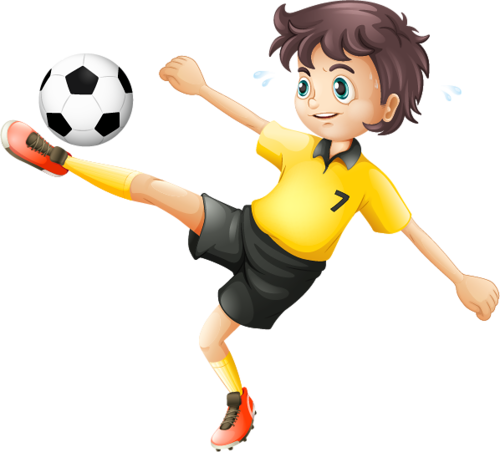 Воспитатель:  С.С. Кудусова г. КЕРЧЬ, 2015 годЦель: Дать воспитанникам представление о том, что такое здоровый образ жизни.Задачи:                                                                                                                                                                     - предложить учащимся задуматься о необходимости быть здоровыми; - приобщение к здоровому образу жизни; -сделать вывод: что способствует здоровью, а что приносит вред; -развивать творческие способности, память, внимание, познавательный интерес.                                        Оформление:  Реквизиты, видеоряд, музыкальное сопровождение, костюмы.Оборудование:  Мультимедийная установка, музыкальный центр, микрофоны.                                              Ход мероприятия:Ученик:   Здравствуйте, дорогие друзья! Я говорю вам “здравствуйте”, а это значит, что я всем вам желаю здоровья! Задумывались ли вы когда – нибудь о том, почему в приветствии людей заложено пожелание друг другу здоровья? “Здравствуйте!” говорим мы при встрече друг другу, желая, в первую очередь здоровья, а уже потом всего остального. Ученик: Сегодня у нас необычная встреча. Вы не просто зрители действия, которое будет происходить перед вами, – сегодня мы вместе с вами выясним, что такое здоровье и узнаем правила его сохранения и факторы, влияющие на него. Воспитатель:- И вот, ребята, вам первый вопрос, так что же  влияет на здоровье человека? (Звучат ответы.) Правильно. Влияет на здоровье следующее:                                                    Наследственность
Образ жизни
Окружающая среда
Качество медицинских услугВоспитатель:  А теперь я спрошу вас:  как вы думаете, что из этого зависит от самого человека? Правильно. Конечно, это образ жизни.  Воспитатель:  Теперь я спрошу вас о том, что в вашем понимании есть здоровый образ жизни? Какие факторы образа жизни влияют на состояние здоровья? Звучат ответы. Правильно, ребята, на здоровье  влияют: Ученик:   Юность – лучшая  пора  жизни.  Перед  вами  открыта  большая  жизнь.  А  какая  она,  еще  никто  не знает.  Да  и  многое  еще  представляется   расплывчато   и  туманно – кем стать,  чем  заниматься,  как  найти  свою  дорогу  среди  тысячи  других  дорог. Наверное, в этом вам может помочь здоровый образ жизни, а мешают этому всегда вредные привычки. Какие же пороки и вредные привычки   препятствуют  человеку жить долго и счастливо? Можно сказать, что в наше время общество поражено тремя основными пороками: табаком, алкоголем, наркотиками.   Ученик 1:                Наркота, наркота – это дурь и слепота
                                  Ну, а сигареты лучше?                                   Накурился сын и рад: стал он вроде старше.
                                   Между тем по крови яд ходит бурным маршем.
                                   Душит кашель и бронхит – в астму перейти грозит.Ученик 2:	          Выпил рюмку, выпил две – 
                                  Зашумело в голове:
                                  Умирают клетки, как листва на ветке.
                                  Год, другой и – мозг пустой,
                                  как земля на карте.
                                  Забываешь, как зовут (пауза) соседа по парте.
Ученик 3:                Держись подальше от таких,
                                   Кто с этим зельем дружит,
                                   А кто не курит и не пьет
                                   тот живет – не тужит!Под музыку выходит  Добрый  Молодец, обходит кругом указатель, становится перед указателем, рассматривает надписи.Ученик:   Как  в   некотором  царстве,  как  в  некотором  государстве  жил Добрый  Молодец,  да  не  по  имени  Илья  Муромец,   а по имени  Роман. Он в  школу  на  уроки  не  пошёл,  а  пошел  мир  посмотреть,  да  и  себя  показать.   На  пути  ему  старый  пень  встретился,  а  на  пне  то  том  указатели:  Молодец  читает вслух надписи:1.«Если  прямо пойдешь  в  сизую  страну  попадешь»,  2.«Если  налево  пойдешь,  то  гремучей  воды  испробуешь»,3.«А  направо  отправишься,  отречешься  от  жизни  и  с «мультяшками»  повстречаешься».Призадумался Молодец.  Почесал  затылок.Молодец: Эх!  Была  не  была!  Пойду  я по прямой  дорожке,   никуда  не  сворачивая.                                                                                                                   Молодец   уходит Ученик: Куда же ушел наш молодец? В Сизую страну? Так это же  страна – курящих !!! Ученик:   Сигаретная страна                  Очень мрачная она.                  Кто хоть раз в нее ступил                  Сигарету закурил,                  Тот во многом прогадал,                  Тот здоровье потерял.Выходят  сигарета и Молодец.Сигарета предлагает Молодцу  сигарету и говорит:  Вот попробуй,  закури   Подружкой  стану  тебе  первой  Я  забираю радость и покой  Не  бойся  ты,  иди со мной!Молодец: -Ой,  хватит,  у  меня  уже  дым  из  ушей!!!Молодец  убегает  за  кулису,  сигарета  за ним Ученик: Пока  нет нашего  героя , предлагаем  вам, ребята, вспомнить  русские  пословицы,  где  говориться  о  здоровом  образе  жизни. Я  начинаю  зачитывать  пословицу,  а вы ее завершаете. В здоровом теле... здоровый дух. Здоровье за деньги… не купишь.Здоровому каждый день... праздник. Быстрого и ловкого..болезнь не догонит. К слабому и болезнь… пристает.Здоровье сгубишь….новое не купишь. Любящий чистоту …будет здоровым.Здоров будешь…все добудешь. Береги платье снову (громко), а… здоровье смолоду.Появляется  Молодец: Не хочу я жить  в сигаретной  стране? Мне  там  не  нравится,  где  табак,  там  язва  и рак. Сверну    лучше  налево,  водицы  испробую.  Молодец уходит.  Ученик:  И  пошел  Добрый  Молодец  гремучей  воды  испробовать.  А  оказалось,  что  идти-то  далеко  и не надо,  под  гремучей  водой  люди  издавна подразумевали алкогольные  напитки.Выходит  Алкоголь  вместе  с  Молодцом.Алкоголь: Я Алкоголь, я Алкоголь, дружить со мной, браток,  изволь!Пошли  со мной. Ведь там где я всегда веселье, хотя я немало причинил бед  людям во всём мире. Болезни, ссоры, смерть и многое другое. Ну что, подходит тебе такой друг как я? Молодец:  Ты что, с ума сошёл, разве ты можешь быть кому-то другом, да от тебя одни проблемы, несчастья, слёзы. Такого друга мне и даром не надо. Обращается к зрителям и говорит громко: Алкоголь туманит разум.  Лучше бросить его сразу. Иди-ка ты, дружок, своей дорогой, а я пойду своей!Алкоголь и Молодец  расходятся  в разные стороныУченик: Вот  и  от  второй  пагубной  привычки  отказался  наш  Добрый  Молодец, но видно он решил узнать что же в третьей стороне.          Ученик: И  вот  он  там,  да  не один !?Выходят  Молодец  и  Наркотик.Наркотик: - Привет, дружище! Я, наркотик, а ты кто и куда путь держишь? Молодец:  Я, Добрый Молодец, решил мир посмотреть, себя показать, друзей поискать, чтобы с ними можно было и в огонь и в воду!Наркотик:  Да тебе просто повезло. Я ко всем к ним без вопросов подъезжаю на колёсах. Закури мою соломку, гарантирую тебе… Что? Ломку!                 Молодец: Я, наверное, не по той дороге пошёл. С кем не повстречаюсь, все мне только одни беды пророчат, да  смерти желают. Не надо мне свои наркотики предлагать, иди-ка ты лучше Наркоша своей дорогой. Добрый Молодец  и Наркотик  уходят.Ученик: Ну  что  Молодец,  понравилось  тебе  «Сизая страна»  и друзья       Алкоголь и Наркотик?Молодец:  Нет, совсем не понравилось.   Мне  такие друзья  не нужны.Ученик: Что ж, коль осознал  ты, в чем беда. Значит, сюда не пойдем мы ребята (поворачивается к залу) никогда!!!  3.Правильное  питаниеУченик:  Мы сегодня еще ничего не сказали о питании, а ведь, как известно, от питания порой зависит вся  наша  жизнь.  Недаром мудрецы говорили: “Скажи, что ты ешь, и я скажу, кто ты есть”. Ученик: Итак, ребята, разнообразное питание  по режиму  способствует здоровью! Обязательно в рационе должны присутствовать молочные продукты, нежирные сорта мяса, рыба, овощи и фрукты, натуральные соки. С осторожностью нужно употреблять кофе и ограничивать себя в употреблении сладостей: шоколадных конфет, леденцов и, конечно, чупа-чупсов.  В рационе должно быть достаточно овощей и фруктов. А острая, жирная пища, газированные лимонады, чипсы, гамбургеры  и несвоевременное питание  вредят здоровью. Таким образом, пищевой рацион должен соответствовать энергетической потребности вашего детского организма и  содержать достаточное количество пищевых веществ с определенным — сбалансированным — соотношением между ними, таким образом, ребята, питание должно быть своевременным и сбалансированным.4. Режим  дня.Ученик:  Теперь давайте поговорим о пользе режима дня. Сразу предлагаем вам посмотреть сценку о режиме дня со знакомым вам словом  в  его названии.   Сценка  называется   «СЕЙЧАС».  Сценка “Сейчас”.1.    Воспитатель:  Петя,вставай!
       Ученик:   - Сейчас.
       Воспитатель : Уж день. Взгляни в окно! Ведь ты задерживаешь нас! Ведь ты    не спишь давно!
       Ученик: - Ну,  чуточку, Еще одну минуточку!      После  этого  нужно  поменяться  местами 2.    Воспитатель:  Петя, спать пора!
       Ученик:   - Сейчас!
       Воспитатель:   - Ну, сколько раз просить? Ведь завтра утром снова  не сможешь глаз открыть! 
       Ученик:   - Ну,  чуточку,  Еще одну минуточку!
       Воспитатель:   - Петя, витаминки  ты съел половинку?
       Ученик:   - Да, сейча-а-а-а-а-а-а-а-с!Ученик:  Нужно, ребята, вместо слова  “сейчас”  отвечать  “сию минуту” и  сразу  выполнять.  Потому  что  Сей  час  - это  целый  час, а  сия  минута – это  всего  лишь  60  секунд и нужно успеть.Ученик:  Если будешь ты стремиться 
                  Распорядок выполнять -
                  Будешь лучше ты учиться, 
                  Лучше будешь отдыхать.Ученик: Научитесь, ребята, беречь время, правильно организуйте свой режим дня.Воспитатель:  Надо ребята запомнить, что правильное выполнение режима, чередование труда и отдыха улучшает работоспособность, дисциплинирует человека и укрепляет здоровье. 5. Физическая  активностьУченик: Ребята настало время поговорить  о том, что делает вашу жизнь разнообразной и в тоже время радостной и счастливой. И как, наверное, вы угадали, конечно же это занятия спортом. Футболом, баскетболом, боксом, самбо. А сколько интересного,  таинственного, полезного, заключают в себе занятия туризмом. Но все это начинается с зарядки, с ежедневных упражнений, укрепляющих ваше здоровье, делающих вас сильными и ловкими. Так же немало приносят пользу вашему здоровью подвижные игры, а спортивные состязания поднимают ваш дух, дают вам надолго бодрость и силы преодолевать трудности. Ученик 1:   Чтоб ты не был хилым, вялым,
Не лежал под одеялом, 
Не хворал и был в порядке, 
Делай каждый день зарядку!Ученик 2.  Позабудь ты про мобилку
Mapш  на  улицу гулять -
Ведь полезней для здоровья
Свежим воздухом дышать.Ученик 3.   Нет плохому настроенью!
Не грусти, не хнычь, не плачь! 
Пусть тебе всегда помогут 
Кеды, прыгалки и мяч!Ученик 4.   Хоть не станешь ты спортсменом,
Это право не беда –
Здоровый дух в здоровом теле
пусть присутствует всегда!Участники поют песню на мотив песни В. Шаинского «Если с другом вышел в путь». 1 куплет.Нам со спортом жить легко,Нам со спортом жить легко –Спорт нам интересен.Спорт и дружба заодно,Спорт и дружба заодно –Их союз чудесен.Припев:Дух борьбы в нас живёт.Он к победе нас ведёт.И поэтому сердце поёт2 куплет.Соревнуемся всегда,Соревнуемся всегдаМы достойно, честно.Мы спортивные друзья,Мы спортивная семья – Это всем известно. Припев.3 куплет:Не забудем никогда,Не забудем никогда,Вечно помнить будем.
спорт и дружба навсегда,Спорт и дружба навсегда –Это не забудем! Припев.ЗаключениеУченик: Каждый  из  нас, ребята – хозяин  своей  жизни  и  творец  собственной  судьбы.  Кем  вы  станете  в будущем,  как  будете  чувствовать  себя,  какой  будет  ваша  жизнь – долгой  или  короткой,  счастливой  или  несчастной,  зависит  только  от  вас. Предлагаем вашему вниманию посмотреть видеоролик, который должен помочь  вам научится делать правильный выбор. Вы  увидите, как  мальчик вместо поваляться  в  постели  выбрал  зарядку. Как отказался  от  наркотических  таблеток, хотя  мог  бы поступить  наоборот.  Как  по его   доброму примеру  отказалась  от алкоголя девочка. Посмотрите, ребята, внимательно! Задумайтесь  и  следуйте  всегда их  примеру!Воспитатель: Дорогие ребята, всем нам очень хочется, чтобы вы по-новому взглянули на себя, на  свой организм, который столь совершенен и уникален, чтобы еще больше ценили драгоценный дар жизни и вели здоровый образ жизни. Наша жизнь- это сложное явление  и  бывает не просто сделать единственный верный выбор. Надеемся, что сегодня мы  помогли вам еще раз понять и решить для себя, что полезно для вашего здоровья, а что ему вредит. И если это так, то ждем от вас положительных ответов на вопросы нашей викторины.  ВИКТОРИНА ( Дополнять сравнениями. Например, что ещё подразумевается под «зарядкой», где  ещё  можно  употребить  слово «табак» и  т.п.)–Согласны ли вы, что зарядка приносит пользу вашему организму? (ДА.)–Согласны ли вы, что табак, алкоголь и наркотики губят нашу жизнь? (Да.)–Согласны ли вы, что спорт делает вас сильными и приносит радость? (Да.)–Согласны ли вы, что ваше здоровье зависит от вас? (Да.)   –Будете ли вы вести здоровый образ жизни? (Да.)6. Подведение итогов.Воспитатель:  Теперь, ребята, мы видим, что вы хорошо знаете, как правильно и с пользой жить. Ведь “единственная красота…– это здоровье”, а чтобы ваш организм был красивым и здоровым, вам следует выполнять нехитрые правила: делать зарядку и заниматься спортом, правильно питаться, соблюдать  гигиену  и  режим дня, никогда не курить, не употреблять спиртных напитков, беречь себя от наркотиков и все это означает быть здоровым. Но здоровье ребята нужно беречь смолоду! Берегите себя и будьте здоровы! Воспитатель: И так, ребята,  наше мероприятие  подходит  к концу и нам  необходимо  вместе  подвести итоги. Для  этого  понадобится  ваша  помощь. Я хотел  бы  услышать  ваше  мнение. Пожалуйста, ответьте  на несколько  вопросов:                                                                                                              1.Что вам сегодня больше всего запомнилось? - Ответы детей.                                                                                  2.Что понравилось, а что нет?   - Ответы детей.                                                                                           3.Чему  вы  сегодня  научились? – Ответы детей.  Судя по  вашим ответам, ребята, мы теперь можем  сделать наш общий с  вами  вывод. Вы поняли и, наверное, уже  решили  для  себя, что важно и нужно  всегда  делать правильный выбор. И  выбор этот  - ваше  крепкое  здоровье, которое  вы  будете беречь  смолоду.  1. Организационный момент. Введение в тему.1. Вредные привычки        2. Правильное питание 3. Режим дня 4. Физическая активность 2. Вредные привычки.